IDEAS EXTRA PRIMARIASEMANA 1 OCTUBREEstampado dulceQué necesitas: Jarabe de chocolate, papel  grueso, pinceles pequeños, toallitas Qué debes hacer:Dale a cada niño un pedazo papel.Indícales que lo doblen por la mitad en sentido horizontal (doblez de hamburguesa). Vierte un poco de sirope de chocolate en un vaso para cada niño.Dale a cada niño un pincel. Indícales que pinten solo la mitad superior del papel, por encima del doblez.Invítalos a que pinten una escena de la historia bíblica de hoy, alguna creación de DiosDespués de que los niños terminen de pintar, pero mientras el chocolate aún está pegajoso, pídeles que doblen el papel con cuidado para que la mitad superior con la imagen quede presionada sobre la mitad inferior limpia.Indícales que presionen suavemente la parte superior de la página doblada, sin frotar, para evitar que el diseño se difumine.Pide a los niños que desdoblen cuidadosamente el papel para crear una imagen invertida en la parte inferior de la página. Ayúdalos a notar las similitudes y diferencias en cada mitad. Enfatiza que la mitad inferior no está desordenada ni es menos perfecta que la superior, simplemente es diferente de la original. Deja los dibujos a un lado para que se sequen.Usa toallitas para limpiar según sea necesario. Qué debes decir:"¡Estupenda pintura! Pintaron una imagen en la mitad superior y la doblaron por la mitad para crear un reflejo de lo que hicieron. En nuestra historia bíblica, escuchamos cómo Dios hizo el mundo entero y todo lo que hay en él. Luego hizo a las personas. Las hizo de una manera especial: a su propia imagen. Que Dios nos haya hecho a su imagen significa que fuimos creados para reflejarlo en el mundo. "Al igual que lo que se ve en la parte inferior de la página refleja el arte original, se supone que debemos reflejar a Dios. No somos Dios, así que obviamente no somos tan poderosos o asombrosos como Él. Pero PODEMOS ayudar a mostrarle al mundo quién es Dios. ¿Qué palabra usarías para describir quién es Dios? (Haz una pausa para las respuestas). ¡Así es! Es amable, amoroso, bueno, paciente y fiel. Y se supone que debemos ser amables, amorosos, buenos, pacientes y fieles, al igual que Él."¿El reflejo en la mitad inferior del papel fue exactamente igual al original que pintaste? No, para nada. Y tampoco serás un reflejo perfecto de Dios. Además, no espera que seas un reflejo perfecto de Él. Le das una gran alegría cada vez que lo reflejas al mundo. Estás haciendo lo que debes hacer. Recuerden, fuiste hecho a la imagen de Dios". Sigue las instruccionesQue necesitas: hoja, lápiz, goma de borrarQue haces: Dígale a su hijo que quiere que dibuje algo de acuerdo con sus instrucciones, pero que no sabrá qué es lo que está dibujando hasta el final. Si puede participar un hermano u otro miembro de la familia para que lo acompañe, mejor aún. (El dibujo final debe verse como una persona hecha de formas  Cuando teimenen le muestra  a imagen original. Instrucciones :Dibuja un rectángulo grande que sea alto, no ancho.En la parte superior del rectángulo, dibuja un pequeño cuadrado en el medio de la línea superior del rectángulo, tocando la línea superior.Dibuja un círculo tan ancho como el rectángulo grande. Debe estar sobre el pequeño cuadrado y tocarlo.En los lados del rectángulo grande, dibuja dos rectángulos más pequeños que salgan en un ángulo hacia arriba. Dibuja uno a cada lado cerca de la parte superior del rectángulo grande.Dibuja dos rectángulos más pequeños uno al lado del otro, que vengan de la parte inferior del rectángulo grande, aproximadamente la mitad de la longitud del rectángulo grande. En la parte superior del círculo sobre el rectángulo grande, dibuja seis triángulos pequeños uno al lado del otro y tocándolos.Dentro del círculo grande, dibuja dos círculos más pequeños, cerca de la parte superior del círculo grande, pero aún dentro y algo juntos.Ahora, comparta su dibujo y vea qué tan cerca se acercaron a su descripción. (¡Trate de hacer la comparación divertida para que no sientan que lo hicieron mal!)Que dices:“En nuestra historia bíblica de hoy, escuchamos que Dios hizo toda la creación. Pero, ¿quién recuerda la cosa más asombrosa que hizo Dios? (Haga una pausa para recibir respuestas). ¡Eso es correcto! ¡Fuimos nosotros! Las personas fueron creadas a imagen de Dios. Esto significa que lo reflejamos en nuestro carácter, como cuando tratamos a los demás con bondad o mostramos paciencia.¿Cuáles son algunas de las formas en que ha visto a otra persona reflejar la imagen de Dios en la forma en que trata a los demás? (Haga una pausa para las respuestas. Dé algunas ideas si es necesario, como tu mamá esperando pacientemente a que su hermano pequeño aprenda a atarse los zapatos; una maestra increíble en la escuela que muestra amor a todos sus estudiantes sin importar cómo se comporten, etc. Cuando le enseñaste a tu amigo algo que se no podía hacer y se lo repetiste varias veces sin enojarte. ¡Me encanta ver cómo otras personas reflejan la imagen de Dios! Lo sorprendente es que todos y cada uno de ustedes fueron creados a imagen de Dios. No importa quién seas, de dónde vengas o lo que hayas hecho, Dios te creó para llevar Su imagen. Nunca olvides que fuiste creado a la imagen de Dios ".Dibujar las sombrasQue necesitas: hojas y colores Otra opción súper sencilla es salir a pintar y dibujar al aire libre. ¿Se pueden reseguir las sombras? ¿Y al cabo de un rato que sucede? ¿Coincide la imagen trazada con la sombra?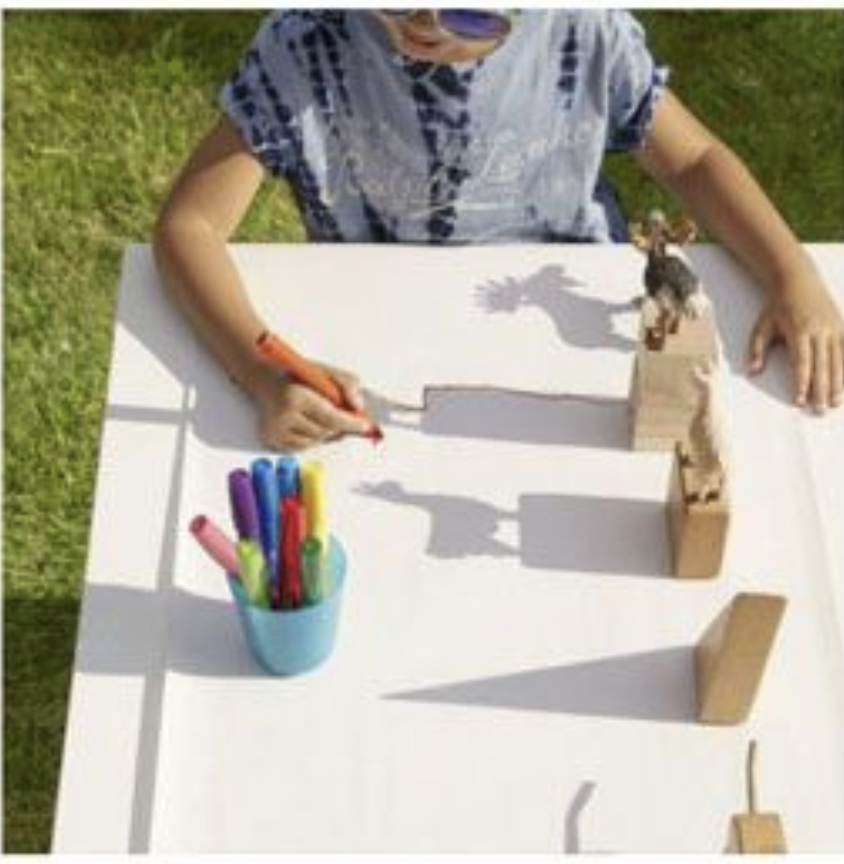 ¿Cuál es una característica de Dios que quieres tratar de reflejar esta semana? (Invite a cada niño a responder). Esas son excelentes maneras de mostrar que fuiste creado a la imagen de Dios ".